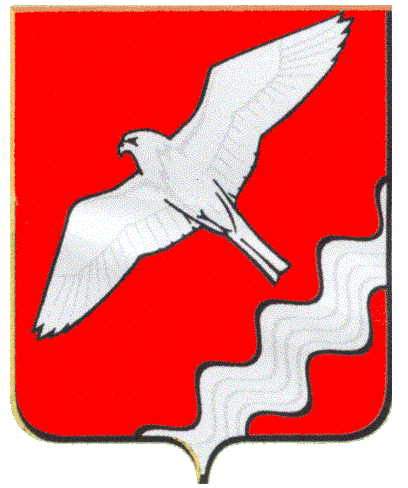 АДМИНИСТРАЦИЯ  МУНИЦИПАЛЬНОГО ОБРАЗОВАНИЯКРАСНОУФИМСКИЙ ОКРУГРАСПОРЯЖЕНИЕот  16.04.2021   №   67-рг. Красноуфимск.В соответствии с приказом Министерства Финансов Свердловской области от 14.04.2021 года  N 143 "О проведении внеплановой камеральной проверки», в целях  предоставления документов для проведения камеральной проверки, руководствуясь Уставом МО Красноуфимский округ:назначить ответственных лиц  для взаимодействия между специалистами Министерства Финансов Свердловской области и Администрацией МО Красноуфимский округ:- Токарева А.С. -  начальника отдела ЖКХ Администрации МО Красноуфимский округ;-  Марюхину С.М.  – начальника Финансового отдела администрации МО Красноуфимский округ;- Мерзлякова А.В. – директора МУП «Энергосервис» МО Красноуфимский район.2.  Лицам, ответственным за взаимодействие со специалистами Министерства Финансов Свердловской области,  предоставить документы для проведения проверки в установленном порядке в срок до 20.04.2021 г.3. Разместить данное распоряжение на официальном сайте МО Красноуфимский округ в сети Интернет.4. Контроль за выполнением настоящего распоряжения возложить на заместителя главы Администрации по ЖКХ и строительству  (Петухова Д.А.).Глава Муниципального образованияКрасноуфимский округ                                                                  О.В. РяписовО назначении ответственных лиц 